Publicado en GUADALEST el 13/09/2021 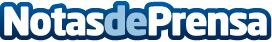 Guadalest ( Alicante ) acogerá el primer museo de cambio climático y sostenibilidad de EuropaEl museo, que será referencia mundial en este ámbito, servirá como centro de reuniones institucionales nacionales e internacionales de alto nivel, acogiendo eventos que impulsen acciones para la implementación de los objetivos de desarrollo sostenible ( ODS ) y la lucha contra el cambio climáticoDatos de contacto:Dr D. José Luis MACCARONE MIONIDirector Institucional CLIMARTE 2030+34  671 203 313 Nota de prensa publicada en: https://www.notasdeprensa.es/guadalest-alicante-acogera-el-primer-museo-de Categorias: Internacional Nacional Artes Visuales Valencia Ecología http://www.notasdeprensa.es